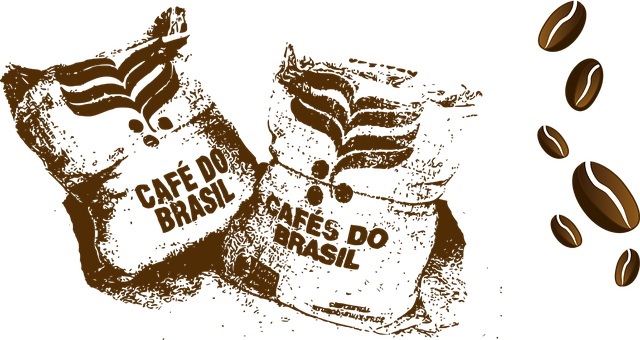 COFFEE BEAN SUPPLIERSALES PROPOSAL(with a special discount inside)Prepared for:{{customerName}}{{customerCompany}}{{customerEmail}}{{date}:format(dd.MM.yyyy)}About UsCoffee Bean Company helps to solve all “coffee issues”:Supplies of high-quality coffee beans Choice of coffee equipmentRepair of coffee machines or grindersTrain StaffDraw up a coffee map for your coffee shopProductGuatemala FancyA balanced coffee with nutty, chocolate, and caramel notes. The aftertaste has a slight hint of orange peel.Brazil SantosSuitable for espresso and goes well with milk. Intense acidity is balanced by notes of cocoa and milk chocolate.Vietnam Lan DongVirtually no acidity, tart with a slight bitterness on the aftertaste, notes of cocoa.Pricing$10 per pound, our packages include 450 or 900 pounds of coffee beans. Custom packages are negotiable. 900-pound packages are given a discount of 3%.A special discount of 5% is available for you for 2 weeks from this sales proposal date.Contacts of your personal manager at Coffee Bean companyDavid Navarro901-341-2480d.navarro@coffee.com